Добрый день, 22а группа!Продолжаем общаться дистанционно.Сегодня мы обобщим и систематизируем умения и навыки решения неравенствЗадать вопросы, а также прислать ответы вы можетена адрес электронной почты: ddrmx@ya.ruчерез соцсеть https://vk.com/ddrmxМессенджер WhatsApp 79180295458С уважением, Максим Андреевич.ЗАНЯТИЕ ПО ТЕМЕ:Основные приемы решения неравенств. (1 ЧАС)Методика решения показательных неравенств:Уравнять основания степеней;Сравнить показатели, сохранив или изменив знак неравенства.Пример 1: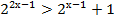 Преобразуем неравенство, пользуясь свойствами степени: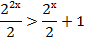 Введем замену. Пусть , тогда 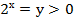 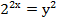 Получаем: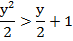 Умножим на два: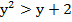 Переносим все в левую сторону: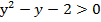 Имеем систему: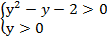 Получим квадратное уравнение и найдем его корни: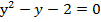 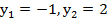 Решим методом интервалов.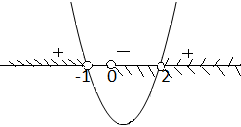 Метод интерваловВернемся к исходным обозначениям: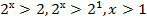 Ответ: 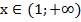 Пример 2: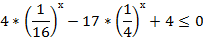 Пользуясь свойствами степени, получаем: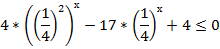 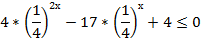 Введем замену. Пусть , тогда . Получаем: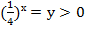 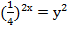 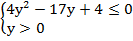 Для квадратного уравнения  любым способом получаем корни, 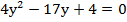 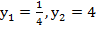 Решаем методом интервалов: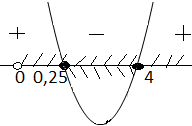 Метод интерваловВернемся к исходным обозначениям: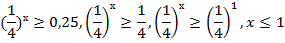 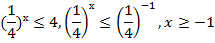 Ответ: 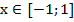 Домашнее задание: решить неравенство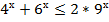 ЗАНЯТИЕ ПО ТЕМЕ:Использование свойств и графиков функцийпри решении уравнений и неравенств. (1 ЧАС)Использование монотонности функций при решении уравнений и неравенств основано на следующих теоретических фактах:Строго монотонная функция принимает каждое свое значение ровно один раз.Если одна функция возрастает, а другая убывает на одном и том же промежутке, то графики их, либо только один раз пересекутся, либо вообще не пересекутся, а это означает, что уравнение F(x)=G(x) имеет не более одного решения.Если на некотором промежутке одна из функций убывает (возрастает), а другая принимает постоянные значения, то уравнение F(x)=G(x) либо имеет единственный корень, либо не имеет корней.Пример 1Решите уравнение: x3=2−xРешение.Рассмотрим функции f(x)=x3 и g(x)=2−x.Функция f(x) возрастает на всей области определения, а функция g(x) убывает на области определения. Следовательно, данное уравнение имеет не более одного корня.Подбором находим, что x=1. Проверкой убеждаемся, что x=1 действительно корень уравнения.Проверка: 13=2-1; 1=1.Ответ: 1.Использование четности функцииФункция f(x) называется четной, если для любого x ∈ Dвыполняется равенство: f(−x)=f(x).Исследование функций на четность облегчается следующими утверждениями:Сумма четных (нечетных) функций является четной (нечетной) функцией.Произведение двух четных или двух нечетных функций является четной функцией.Произведение четной и нечетной функции является нечетной функцией.Если функция f четна (нечетна), то и функция 1/f четна (нечетна).ПримерМожет ли при каком-нибудь значении a уравнение: 2x8−3ax6+4x4−ax2=5 иметь 5 корней?Решение.Обозначим f(x)=2x8−3ax6+4x4−ax2=5, где f(x) – четная функция. Если х0 – корень данного уравнения, то (-х0) – тоже корень. Значение х=0 не является корнем уравнения. Следовательно, число корней у этого уравнения при любом действительном a четно, поэтому 5 корней оно иметь не может.Домашнее задание: решить неравенство используя области определения функции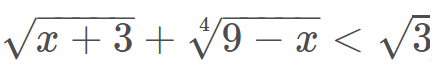 